деминова алина андреевна(Фамилия Имя Отчество)ОСНОВНАЯ ИНФОРМАЦИЯ: ОБРАЗОВАНИЕ: ДОПОЛНИТЕЛЬНОЕ ОБРАЗОВАНИЕ: 
-Дата рождения:20.01.2002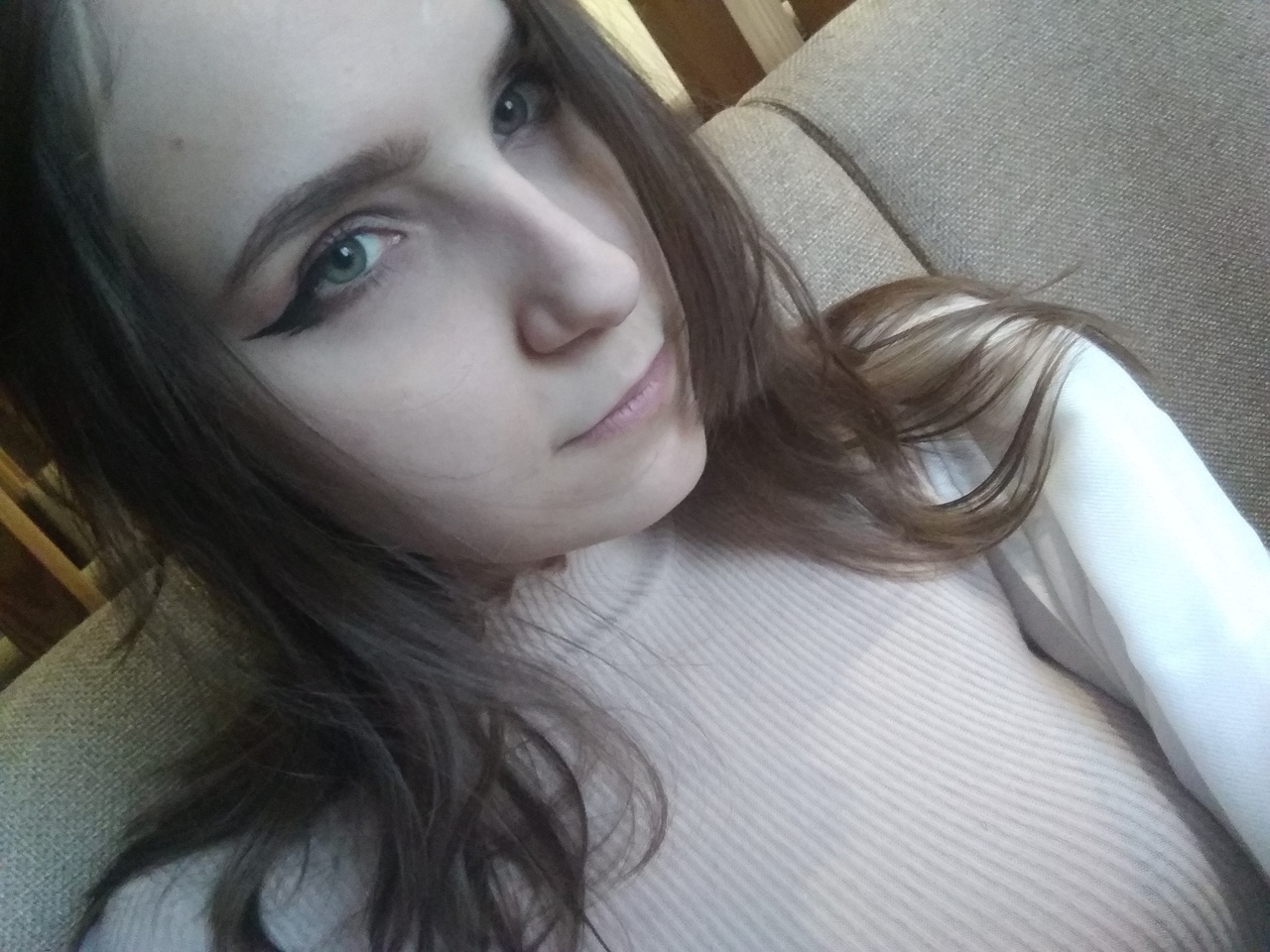 Семейное положение:Не замужемМесто жительства:   г. Хабаровск Телефон:+79241130919E-mail:   021413@mail.ruЦЕЛЬ:Соискание должности дизайнераПериод 
обученияНаименование   образовательного 
учрежденияСпециальность/профессия2018- 2022 г.г.Краевое государственное автономное профессиональное образовательное учреждение «Хабаровский технологический колледж» 54.02.01 Дизайн (по отраслям)Опыт работы,Практика:2020 Краевое государственное автономное профессиональное образовательное учреждение «Хабаровский технологический колледж» Контроль за изготовлением изделий в производстве Художник- оформитель; - Изготовление декоративного панно- Роспись помещенийДанные о курсовых и дипломных работах: - Курсовая работа на тему: «Дизайн территории около детского учреждения»;- Курсовая работа на тему «Новогодняя фотозона»;- Выпускная квалификационная работа: «Дизайн серии открыток для подарочного фонда колледжа» Профессиональные навыки:- Использование графических программ (CorelDRAW, Krita, Paint Tool SAI)- Построение макетов из различных материалов- Выполнение эскизов в различных техниках - Роспись помещений Дополнительные навыки:-Свободный пользователь ПК (Word, PowerPoint, Excel)- Знание языков (английский)- Навыки фото и видео съёмки, обработки в последующем Личные качества:Ответственность, стремление к постоянному развитию, общительность и сдержанность, приспосабливаемость к различным ситуациям, быстрая обучаемость